Guía Retroalimentación Artes Visuales 1ro Medio:Retroalimentación Guía N°9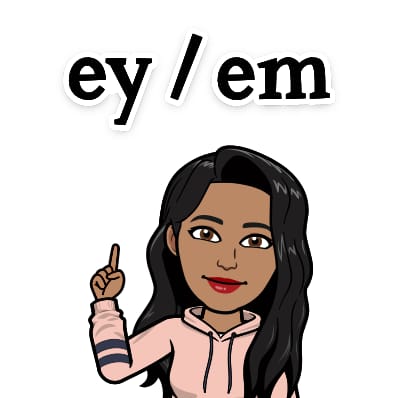 https://www.youtube.com/watch?v=QhcwcjOHSfISi tienes dudas y/o preguntas escríbeme a arozas@sanfernandocollege.cl contesto los correos de lunes a viernes de 15:00 a 18:00 hrs. Recuerda SIEMPRE especificar tu nombre, apellido y curso junto a tu pregunta.NombreNombreNombreCursoFechaFecha1ro medio D E FSemana lunes 22 al viernes 26 de junio de 2020Semana lunes 22 al viernes 26 de junio de 2020ContenidosObjetivos de AprendizajesHabilidadesConceptos de ArtesOA 1Crear proyectos visuales con diversos propósitos, basados en la apreciación y reflexión acerca de la arquitectura, los espacios y el diseño urbano, en diferentes medios y contextosExpresar y crear visualmente